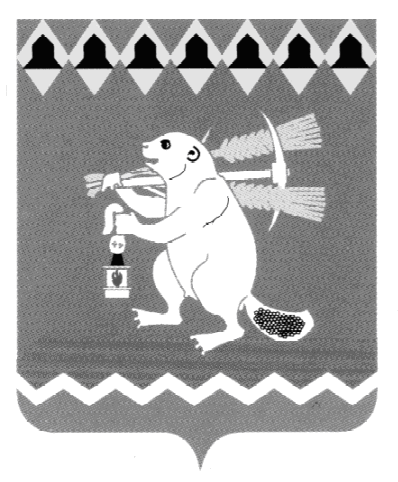 Администрация Артемовского городского округа ПОСТАНОВЛЕНИЕот 22.03.2018                                                                                          № 283-ПАО проведении конкурсов по благоустройству воинских захоронений и мемориальных комплексов, памятников и обелисков, расположенных на территории Артемовского городского округа, увековечивающих память защитников Отечества, посвященных 75-летию Победы в Великой Отечественной войне 1941-1945 годов, в 2018-2020 годахВ целях подготовки и приведения в порядок воинских захоронений и мемориальных комплексов, памятников и обелисков, увековечивающих память защитников Отечества, к празднованию 75-й годовщины Победы в Великой Отечественной войне 1941-1945 годов и патриотического воспитания граждан, руководствуясь статьей 31 Устава Артемовского городского округа,ПОСТАНОВЛЯЮ:1. Проводить ежегодно конкурсы по благоустройству воинских захоронений и мемориальных комплексов, памятников и обелисков, расположенных на территории Артемовского городского округа, увековечивающих память защитников Отечества, посвященные 75-летию Победы в Великой Отечественной войне 1941-1945 годов, в 2018-2020 годах.2. Утвердить состав комиссии по проведению конкурса по благоустройству воинских захоронений и мемориальных комплексов, памятников и обелисков, расположенных на территории Артемовского городского округа, увековечивающих память защитников Отечества, посвященного 75-летию Победы в Великой Отечественной войне 1941-1945 годов (Приложение 1).3. Утвердить Положение о проведении конкурса по благоустройству воинских захоронений и мемориальных комплексов, памятников и обелисков, расположенных на территории Артемовского городского округа, увековечивающих память защитников Отечества, посвященного 75-летию Победы в Великой Отечественной войне 1941-1945 годов (Приложение 2).4. Опубликовать постановление в газете «Артемовский рабочий», разместить на официальном сайте Артемовского городского округа в информационно-телекоммуникационной сети «Интернет».5. Контроль за исполнением постановления возложить на заместителя главы Администрации Артемовского городского округа по социальным вопросам Темченкова С.Б.Глава  Артемовского городского округа			            А.В. СамочерновПриложение 1к постановлению АдминистрацииАртемовского городского округаот 22.03.2018 № 283 - ПАСОСТАВкомиссии по проведению конкурса по благоустройству воинских захоронений и мемориальных комплексов, памятников и обелисков, расположенных на территории Артемовского городского округа, увековечивающих память защитников Отечества, посвященного 75-летию Победы в Великой Отечественной войне 1941-1945 годовПриложение 2к постановлению АдминистрацииАртемовского городского округаот 22.03.2018 № 283 -  ПАПОЛОЖЕНИЕо проведении конкурса по благоустройству воинских захоронений и мемориальных комплексов, памятников и обелисков, расположенных на территории Артемовского городского округа, увековечивающих память защитников Отечества, посвященного 75-летию Победы в Великой Отечественной войне 1941-1945 годов1. Общие положения1. Настоящее Положение определяет порядок проведения в 2018 - 2020  годах конкурса по благоустройству воинских захоронений, мемориалов, мемориальных комплексов, памятников, обелисков, памятных знаков, мемориальных и памятных досок, а также прилегающих к ним территорий (далее - мемориальные объекты), увековечивающих память защитников Отечества, посвященного 75-летию Победы в Великой Отечественной войне 1941-1945 годов (далее – конкурс мемориальных объектов).2. Участие в конкурсе по благоустройству мемориальных объектов необходимо для обеспечения сохранности мемориальных объектов, их приведения в надлежащий вид, благоустройства прилегающей территории, активизации работы по патриотическому воспитанию граждан в Артемовском городском округе на примерах ратных и трудовых подвигов земляков при защите Отечества, выявления лучших организаций, на территориях которых расположены мемориальные объекты, по сохранению и использованию мемориальных объектов в интересах патриотического воспитания граждан.3. В ходе достижения указанных в пункте  2 настоящего Положения целей осуществляется решение следующих задач:1) привлечение внимания жителей Артемовского городского округа, особенно подрастающего поколения, к истории Отечества, родного края, населенного пункта, к состоянию мемориальных объектов;2) формирование активной гражданской позиции и социальной зрелости, воспитание уважительного и бережного отношения к памяти людей, ушедших из жизни, к ратным и трудовым подвигам земляков;3) привлечение организаций, индивидуальных предпринимателей и граждан к решению вопросов сохранности, благоустройства мемориальных объектов и их использования в патриотическом воспитании;4) проведение, при необходимости, ремонтно-восстановительных работ на мемориальных объектах;5) формирование практики подготовки и проведения с молодежью, при участии ветеранов, патриотических памятно-мемориальных мероприятий, посвященных событиям и людям, увековеченным в мемориальных объектах.2. Участники конкурса мемориальных объектов4. Участниками конкурса мемориальных объектов являются организации, территориальные органы местного самоуправления, образовательные организации, клубы по месту жительства Артемовского городского округа.3. Порядок проведения конкурса мемориальных объектов5. Проведение  конкурса мемориальных объектов осуществляет Администрация Артемовского городского округа по согласованию с организациями и общественными объединениями, деятельность которых связана с сохранением памятников истории и культуры, краеведением и работой по увековечению памяти защитников Отечества.6. Координатором  проведения конкурса является отдел по работе с детьми и молодежью Администрации Артемовского городского округа (далее - ОДМ).  7. Для участия в конкурсе руководитель организации  до 25 мая  направляет в ОДМ заявку в произвольной форме на участие в конкурсе мемориальных объектов, с указанием наименования, места расположения мемориального объекта.  8. Для подведения итогов руководителю организации до 28 августа необходимо предоставить в ОДМ обобщенную информацию, фотоотчет в электронном варианте, содержащий не менее 20 снимков (адрес электронной почты: lesovskih.n.p@artemovsky66.ru, пл. Советов, 3, каб. 33, тел. 59-309 (доб. 155).  9. Обобщенная информация включает в себя:- информацию об участнике (наименование организации, наименование населенного пункта);- информацию о гражданах (спонсорах), оказавших помощь в благоустройстве мемориального объекта, прилегающей территории;- информация о мемориальном объекте (наименование, место расположения объекта);- отчет о проведенной работе по наведению благоустроительных работ, краткое описание выполненных работ (с учетом критериев оценки для подведения итогов конкурса);- фотоснимки общего плана с видимыми надписями, архитектурными деталями объекта, а также фотоотчет о проведенных благоустроительных мероприятиях, на бумажном и магнитном носителях.  10. Обобщенная информация, представленная участниками конкурса мемориальных объектов, возврату не подлежит.11. Комиссия по проведению конкурса мемориальных объектов Артемовского городского округа:- разрабатывает график посещения территорий участников конкурса мемориальных объектов;- в соответствии с графиком, проводит объезд и осмотр территорий участников конкурса, с целью проверки соответствия информации о мемориальных объектах, благоустройстве прилегающей территории до 01 сентября;- до 1 октября изучает обобщенную информацию, поступившую от участников конкурса  мемориальных объектов, подводит итоги конкурса и представляет предложения главе Артемовского городского округа по награждению лучших участников конкурса мемориальных объектов, отличившихся в ходе организации и проведении конкурса мемориальных объектов.4. Порядок подведения итогов конкурса мемориальных объектов12. Итоги конкурса мемориальных объектов подводятся ежегодно в октябре на заседании Координационного совета по патриотическому воспитанию граждан в Артемовском городском округе на основе изучения обобщенной информации о результатах смотра мемориальных объектов, представленной участниками конкурса мемориальных объектов, предложений по определению лучших участников конкурса мемориальных объектов.13. Члены комиссии путем открытого голосования большинством голосов определяют лучшего участника конкурса по номинациям:- лучший мемориальный объект (1, 2, 3 место);- лучший цветник, расположенный у мемориального объекта (1, 2, 3 место).         14. По итогам конкурса участники, представившие фотоотчет о проделанной работе и ставшие победителями, поощряются благодарственными письмами и памятными подарками.15.  Информация о ходе проведения и итогах конкурса мемориальных объектов, освещается в средствах массовой информации.№ п/пФ.И.О.ДолжностьСамочернов Андрей Вячеславовичглава Артемовского городского округа, председатель комиссииТемченковСергей Борисовичзаместитель главы Администрации Артемовского городского округа по социальным вопросам, заместитель председателя комиссииГаптрахимов Данил Раисовичспециалист 1 категории отдела по работе с детьми и молодежью Администрации Артемовского городского округа, секретарь комиссииЧлены комиссии:МироновАлександр Ивановичзаместитель главы Администрации Артемовского городского округа - начальник Управления по городскому хозяйству и жилью Администрации Артемовского городского округаЛесовскихНаталия Павловназаведующий отделом по работе с детьми и молодежью Администрации Артемовского городского округаБулатоваНаталья Владимировнапредседатель Комитета по архитектуре и градостроительству Артемовского городского округаБагдасарян Наталья Валентиновнаначальник Управления образования Артемовского городского округаХорькова Лариса Витальевнадиректор Муниципального бюджетного учреждения культуры Артемовского городского округа «Артемовский исторический музей»ЮсуповаВалентина Александровнапредседатель Комитета по управлению муниципальным имуществом Артемовского городского округаСавалова Екатерина Андреевнапредседатель комиссии по патриотическому воспитанию молодежи общественной организации ветеранов войны, труда, боевых действий, государственной службы, пенсионеров Артемовского городского округа (по согласованию)СкутинаАльбина Камильевнаначальник отдела эксплуатации жилищно-коммунального хозяйства и экологии Муниципального казенного учреждения Артемовского городского округа «Жилкомстрой»